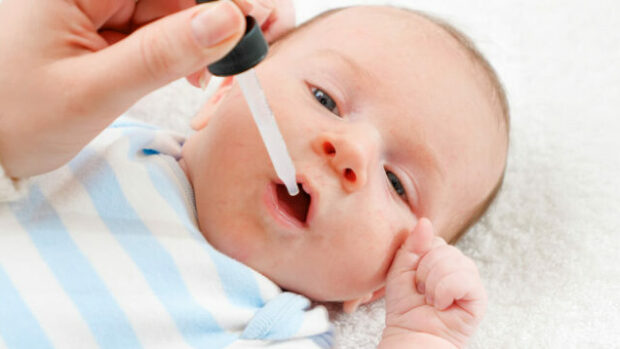 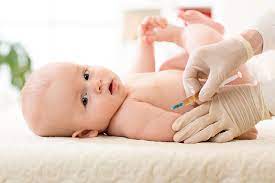 Де, коли та кому варто вакцинуватися від поліомієліту?Вакцинувати від поліомієліту дитину потрібно з народження. Щеплення обов’язково потрібно проводити комплексно, не пропускаючи жодного, для збільшення резистентності організму до хвороби.1 доза — 2 місяці життя дитини.2 доза — 4 місяці.3 доза — 6 місяців.4 доза — 18 місяців.5 доза — 6 років.6 доза — 14 років.Безкоштовна вакцинація проти поліомієліту проводиться у вашого сімейного лікаря чи педіатра в державних медичних закладах, а також приватних, що уклали договори із Національною службою здоров’я України.Захворіти на поліомієліт може кожна невакцинована дитина і дорослий. Але найбільш сприйнятливі до вірусу поліомієліту діти віком до п’яти років. Тому перші 3 щеплення діти отримують у перші місяці життя.Специфічного лікування від поліомієліту не існує.Єдиний шлях убезпечити себе та своїх дітей від наслідків поліомієліту - це вакцинація.Лікар епідеміолог відділу епідеміологічного нагляду (спостереження)та профілактики інфекційних захворювань Надвірнянського РВ ДУ «Івано-Франківський ОЦКПХ МОЗ України»                          Глуханюк Оксана Дмитрівна